Selling points:Fast and dynamic drone that accelerates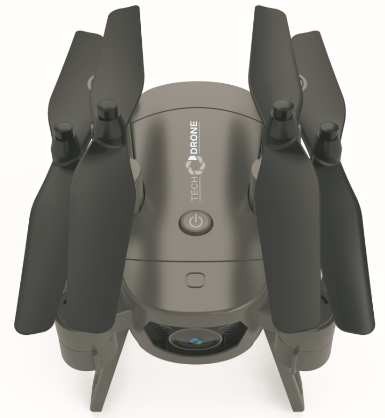 up to 30 km/h.HD camera with tilt function (recording to mobile device directly for easy sharing)Live view from camera in smartphone and tablet (Android/iOS)The set includes 4 propellers and additionally 4 spare ones. 8 pcs. in total.The set includes 3 batteries, allowing the drone to fly up to 24 minutesEasy take foldable drone, Auto Hovering base barometer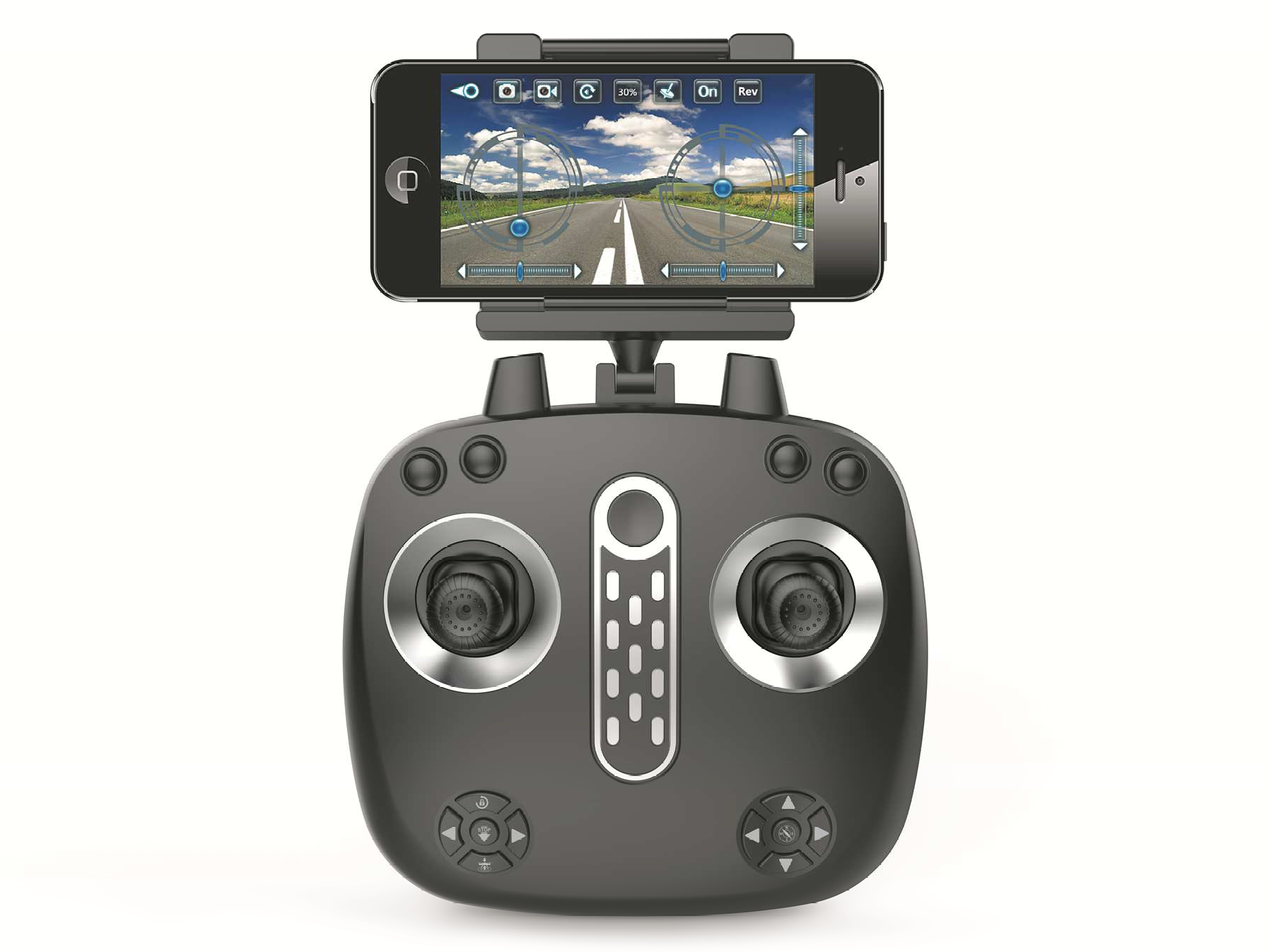 Specification:LOGISTIC DATADimensions of unit box: 25.8 x 31.2 x 8.5 cm Dimensions of collective box: 52.7 x 63 x 70 cm Weight of collective box: 16 kg / 17.0 kg Number of pieces in collective box: 32 pcsPRODUCT EAN: 5906736073354	PRODUCT CODE: PRODUCER/PRODU.Camera:HD camera with Wi-Fi antenna and mobile app supportFPV:Live view on mobile deviceGyroscope:6-axisFlight duration:Up to 24 min.Frequency:2,4 GHz (remote and Wi-Fi video signal)Propellers:4 pcs (+4 spare ones)Battery:3 x 850 mAh, Li-PoControl range:Up to 100 meters; up to 30 meters by APPCharge Time:Up to 90 min (of single battery)Remote control:4CH remote control. 3 x AA 1,5V (batteries not included)Illumination:LED lightsOther:360° flip stunt, return to home button, headless mode, auto start, auto landing, emergency stopDimensions:32 cm x 28.5 cm x 12 cmAccessories:HD Wi-Fi FPV camera, battery charging cable, batteries, screw driver and screws, propeller’s protectors, propellers, remote with smartphone mount (5,5cm - 8,2cm smartphone’s width)